CÂMARA MUNICIPAL DE ARARAQUARA Estado de São Paulo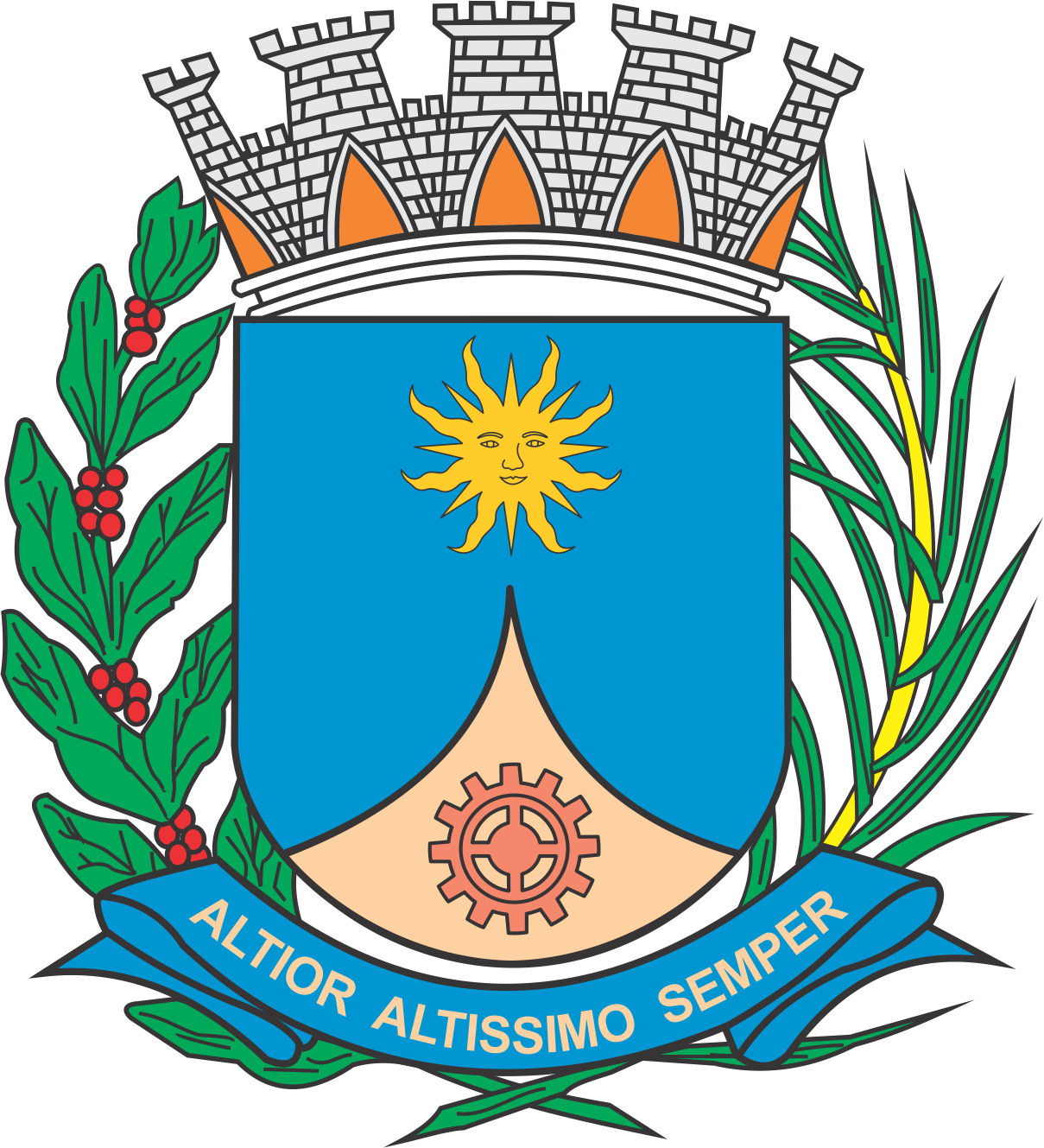 EMENDA ORGANIZACIONAL NÚMERO 45De 29 de maio de 2018Dá nova redação à alínea “b” do inciso XIX do art. 14 da Lei Orgânica do Município.	A MESA DA CÂMARA MUNICIPAL DE ARARAQUARA, Estado de São Paulo, usando da atribuição que lhe é conferida pelo § 2º do artigo 69 da Lei Orgânica do Município de Araraquara, e de acordo com o que aprovou o plenário em sessão de 29 de maio de 2018, promulga a seguinteEMENDA ORGANIZACIONAL		Art. 1º A alínea “b” do inciso XIX do art. 14 da Lei Orgânica do Município passa a vigorar com a seguinte redação:"Art. 14 ......XIX......b) horário de funcionamento dos estabelecimentos industriais, comerciais e de serviços, exceto serviços bancários, respeitando as convenções firmadas entre os sindicatos patronais e o de trabalhadores desses segmentos;" (NR)		Art. 2º Esta emenda organizacional entra em vigor na data de sua publicação.		CÂMARA MUNICIPAL DE ARARAQUARA, aos 29 (vinte e nove) dias do mês de maio do ano de 2018 (dois mil e dezoito).JÉFERSON YASHUDA FARMACÊUTICOPresidenteTENENTE SANTANAVice-PresidenteEDIO LOPES		EDSON HELPrimeiro Secretário		Segundo SecretárioPublicado na Câmara Municipal de Araraquara, na mesma data.Arquivado no Processo nº 107/2018. MARCELO ROBERTO DISPEIRATTI CAVALCANTISecretário-Geral